Fitzgerald/Edwards	Establishing Our Government - Notes on All TopicsChapter – Establishing the National GovernmentSection - Hamilton’s Financial PlanChapter – Establishing the National GovernmentSection – Whiskey RebellionChapter – Establishing the National GovernmentSection - Political PartiesChart Comparing Democratic Republicans and FederalistsChapter - Establishing Our GovernmentSection - Washington RetiresWashington's Farewell Address - Review of three key pointshttp://www.youtube.com/watch?v=gtlNf3DmbM4Chapter - Establishing the National GovernmentSection - Election of 1796From John Adamshttps://www.schooltube.com/video/d15be702626a4b08a726/The%201796%20Election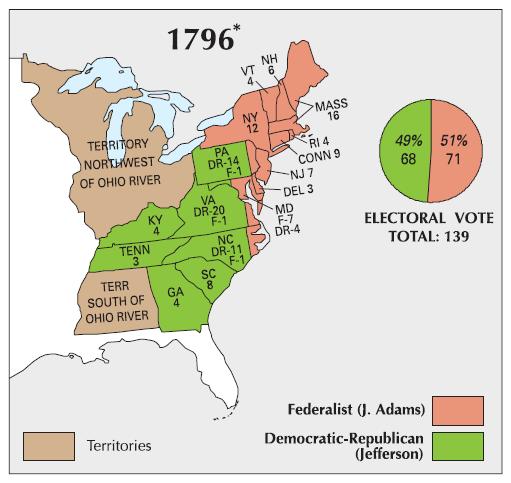 Chapter - Establishing the National GovernmentSection - The Alien and Sedition ActsXYZ Affairhttps://www.youtube.com/watch?v=uw0KcA59_8sJohn Adams - XYZ and Alien and Sedition http://www.youtube.com/watch?v=xqAt8A0W204APUSH Review XYZ, A and S, VA and KY Resolutionshttp://www.youtube.com/watch?v=TevQdggoEdEJohn Adams Scene about Actshttps://www.youtube.com/watch?v=xUH-xtkovxgChapter - Establishing the National GovernmentSection - States RightsChapter - Establishing the National GovernmentSection - Election of 1800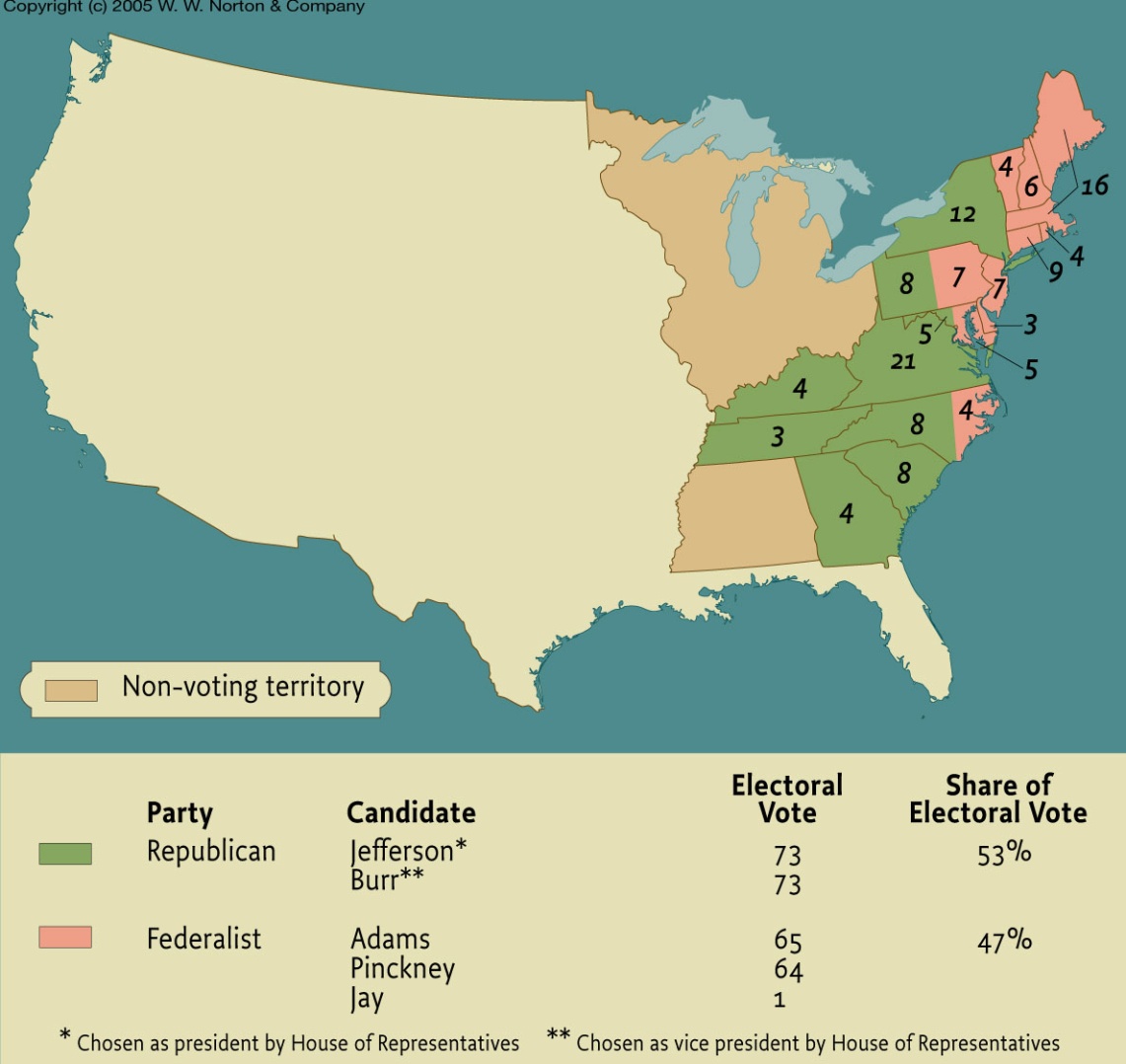 Chapter - Establishing the National GovernmentSection - Jefferson Overturns Federalist PoliciesThomas Jefferson & His Democracy: Crash Course US History #10also reviews Election of 1800https://www.youtube.com/watch?v=_3Ox6vGteekChapter - Establishing the National GovernmentSection - Marbury v, MadisonPower of Judicial Review - Crash Coursehttps://www.youtube.com/watch?v=mWYFwl93uCMReally fun review of Marburyhttps://www.youtube.com/watch?v=YFFZYJzv8-IChapter - Establishing the National GovernmentSection - Three Important Court Cases Increase Federal Power, pp. 343-4Hip HistoryMarburyhttps://www.youtube.com/watch?v=TYxtCTIQNb4Gibbonshttps://www.youtube.com/watch?v=kKUpRFAi4vAHeadingQuestionsMain Idea of Each paragraphDetailDetailAdditions and CorrectionsHamilton’s Financial PlanDeveloping a plan to solve the nation’s financial crisisAlexander HamiltonSecretary of the TreasuryThree Part programU.S. gov’t assume all federal and state debtsCharter a national bankHigh tax on importsPaying the DebtProve that the U.S. would honor its debtsPaying all debts a huge burdenBut – people would be willing to invest againSoutherners opposePaid their war debts on ownThought other states should, tooAgreement reachedDebated for six monthsNew capital would be built in SouthBetween Virginia and MarylandThe National BankCreate a privately owned bankSafe place to deposit gov’t fundsCould issue paper money for national currencyDebate went beyond bankFocuses on powers of national government in ConstitutionOpponents insist it is unconstitutionalTwo sides of the debate“Strict” interpretation of ConstitutionConstitutional only permits what it specifically saysJefferson argues this“Loose” interpretation of ConstitutionAlso has powers that are “necessary and Proper” for fulfilling other powersArticle I Sec 8.18Hamilton argues thisThe TariffFinal part of plan called for high tariffTax on imported goodsRaise money for the national governmentProtect U.S. manufacturers from foreign competitionRaised price of foreign goodsOnly part of plan that did not passSoutherners opposed itHelped the North where there were new industriesMade Southerners pay more for goods they boughtADD – Southerners exported tobacco and cotton to Europe, and then had to trade it for European goods they brought back to U.S. to sell.HeadingQuestionsMain Idea of Each paragraphDetailDetailAdditions and CorrectionsThe Whiskey RebellionCongress imposed a tax on all whiskey made and sold in the U.S.Led to a revoltTested the strength of the new governmentBackcountry farmers resented the taxMade extra money turning the corn they grew into whiskeyCompared tax to those Britain had imposed on colonies organized protestsRefused to pay taxFarmers in western Pennsylvania rebelled1794 – when tried to collect taxViolent protestBurned down tax collector’s houseAngry mob marched through PittsburgWashington sees as challenge to federal authorityResponds quicklySends militia13,000 troopsLater pardoned leadersShowed armed rebellion not acceptable in a republicTested will of new governmentForceful responseSubsistence farmers –live off form, make no moneyUse this extra money for guns, bullets, plows, salt, etc.Unfair comparison – those had not been from representative, but these areAdmits tax unfairPolitical protests – vote, run for office, petition gov’t, assemble, speech, pressHeadingQuestionsMain Idea of Each paragraphDetailDetailAdditions and CorrectionsPolitical Parties EmergeFramers of Constitution had not expected political partiesthought would rise above personal or local interestswould work together for good of the countryMadison considered factions selfish groupspolitical parties called factionsnot  complimentary termEffective government would prevent growth of factionsWell-constructed union has tendency to break and control violence of factionJefferson and Hamilton also dislikeCould bring mob ruleCause chaos Washington most hostile to partiesUnhappy when Jefferson and Hamilton grow apartTries to reduce quarrellingPredicted factions would destroy "best fabrics of human government and happiness"Two parties form Early 1790sOne - Jefferson and MadisonOther - HamiltonRepublicans against federalistTwo Parties take shapeEarly 1790sDemocratic-RepublicansFederalistsDemocratic Republicans argue federal government growing too strong under WashingtonWant to keep power at state and local levelFear central government would act like monarchyDrew main strength fromSouthern plantersNorthern farmersArtisansLeaders - Madison and JeffersonFederalists said U.S. needed a strong federal government To hold country togetherTo deal with problemsLeader - HamiltonDrew support fromMerchantsProperty ownersWorkers in manufacturing and tradeEspecially strong in NorthOrganizing and ArguingFederalists have advantage Washington supported Hamilton and his policiesFederalists say they are "the friend of the present administration"Democratic Republican newspapers imply betrayal of Constitution and bringing back monarchyAre not some among us advocates of monarchy and aristocracy?Are not the principles of all such people hostile to the principles of the constitution?Other DisagreementsIn addition to fundamental disagreement of power of federal government, also disagree onThe national bank - F - Yes, DR - NoThe tariff - F - Yes, DR - NoSupporting Britain or France - F - Britain, DR - FranceDemocratic RepublicansFederalistsPower of GovernmentPower at state and local level -To keep government close to peoplePower at national level – To unify nation and strengthen economySeek rule by …PeopleEliteFearmonarchy and aristocracy (nobles)Fear mob ruleVision of FutureAgriculturalManufacturing and TradeInterpretation  of ConstitutionStrictAmendment 10LooseArt I Sec 8.18 Necessary and ProperLeadersJeffersonMadisonHamilton(Washington) SupportersArtisansNorthern Farmers – both cash crop and subsistenceSouthern PlantersMerchantsManufacturersProperty OwnersWorkers for these businessesPositions on Policies Against National BankAgainst TariffSupports FranceFor National BankFor TariffSupports BritainHeadingQuestionsMain Idea of Each paragraphDetailDetailAdditions and CorrectionsWashington Retires from Public LifeWashington published his Farewell Address1796Had lasting influenceMade two major pointsFirst - warned political division could tear nation apartSecond piece of adviceDo not get entangled in European affairsEurope's interests are not related to usWhy entangle our peace and prosperity in European ambitionsSteer clear of permanent alliancesTook pride in accomplishmentsStarted a functioning federal governmentEconomy improvingAvoided warBritish had left forts in Northwest TerritoriesHeadingQuestionsMain Idea of Each paragraphDetailDetailAdditionsImprovementsThe Election of 1796Precedent - Not seeking a third term as presidentNo president would seek more than two until Franklin Roosevelt in 194022nd Amendment limited to two termsCandidatesDemocratic Republicans - Thomas JeffersonFederalists - John AdamsNew EnglanderWashington's Vice-PresidentNot elected as we do todayPresident - winnerVice-President - second placeAdams wins and Jefferson secondFederalist PresidentDemocratic Republican Vice-PresidentLed to serious tensions!!HeadingQuestionsMain Idea of Each paragraphDetailDetailAdditions ImprovementsThe Alien and Sedition ActsWar-fever deepened between Federalists and Democratic - RepublicansFederalists fear of Revolutionary France (violence) causes mistrust immigrantssuspect bring in dangerous ideas Immigrants back Democratic-RepublicansTo restore order - Federalists decide to attack opponentsActs to attack immigrants (Aliens)Acts to attack Republicans (Sedition)Alien ActAlien = immigrant Increase time to become a citizen from 5 to 14 years President can deport any alien he thinks is "dangerous"Sedition Acts - Harshest law ever passed against free speech!sedition - act that seeks to overthrow government Crime to write or say anything insulting or false about President, Congress, or government in general!10 people convicted - Republican editors and printersFrance and Britain at WarAmerica trading with bothBoth attack our merchant shipsNegotiate with Britain to stop attacksBut France asks for bribe insteadFederalists call for war with FranceOnly citizens vote - can't vote for D-RADD - Democratic-Republicans can't stop these actsFederalists have majority in both house of CongressPresident (Adams) is FederalistJudges all appointed and approved by FederalistsHeadingQuestionsMain Idea of Each paragraphDetailDetailAdditions ImprovementsStates' RightsDemocratic Republicans denounced Alien and Sedition ActsViolated the ConstitutionEspecially the 1st AmendmentProblem opposing lawNot established that Supreme Court could strike down unconstitutional lawSo express opposition through state legislaturesJefferson and Madison lead campaign by writing resolution attacking Alien and Sedition ActsResolutions sayActs unconstitutionalStates have right to declare laws unconstitutionalPassed by Virginia and KentuckyLittle impact because no other states supported but laws expired and changedAlien Acts after two yearsSedition Act in 1801Time to become citizen back to 5 years in 1802Long term impact - Resolutions had claimed states could nullify a lawGave rise to idea of states' rights - union is an agreement between states and that states can then refuse to enforce a federal lawIn futureNumber of states refuse to obey certain lawsSouth will use idea to defend slavery Federalist have the PresidencyThe majority in CongressHave appointed all federal judgesMarbury v Madison – 1803No court to declare unconstitutional or House to impeachResolution - defa formal expression of opinion or intention voted on and passed by a legislature Does not claim that states can violate the Constitution HeadingQuestionsMain Idea of Each paragraphDetailDetailAdditions ImprovementsA Bitter CampaignPresidential election of 1800 viciously contestedFederalists - civil war of Jefferson electedDemocratic Republicans - Adams wants to create monarchyElection decided by House of RepresentativesFirst place Wins PresidencyNext highest Vice-PresidentAdams defeated butBut - No one receives majorityJefferson gets 73 electoral votesBurr, Jefferson's running mate, also gets 73Took 6 days and 36 votes for House to choose Great story!!!!House that votes is old HouseNewly elected House not yet startedSo the Federalist majority is choosing!!Know Jefferson is the desired choiceBut fear what he will do to their policiesCould mess with Democratic RepublicansIn the end - Hamilton gets them to do the right thingHeadingQuestionsMain Idea of Each paragraphDetailDetailAdditions ImprovementsJefferson Charts a New CourseJefferson thinks of election as "Revolution"First goal - limit federal powerThought federal gov't too involved in economic affairsBelieved in Laissez faire - gov't should not interfere in economy"let alone"Alter or abolish!New Republican PoliciesLaissez faire into practiceReduce number of people in gov'tFired al tax collectorsCut number of diplomatsLarger cuts in  militaryCuts army's budget in halfReduce size of army 4,000 to 2,500Eliminate all federal taxes in side countryTax revenue from tariffs onlySedition Acts targetedAll fines issued refundedAll in prison releasedFederalist Policies RemainCan't reverse all policiesHad to keep repaying debtDid not fire most Federalist officeholdersKeep jobs if did them well and loyal citizensCould not eliminate the National Bank – It had a 20 year charter.HeadingQuestionsMain Idea of Each paragraphDetailDetailAdditions ImprovementsThe Supreme Court and judicial reviewRepublicans believe Federalist judges appointed at the last minute were just appointed to maintain Federalist powerAdams had appointed Marbury in the last hours before he left officeDid not get to keep this jobJefferson told Madison to stop work on the appointmentsMarbury suesSays his case gets to go right to the Supreme Court because the Judiciary Act of 1789 said Supreme Court could review all cases brought against federal officialsMarbury Decision states - courts powers come from Constitution, not CongressCongress did not have the right to add jurisdictions like the power to hear all cases against federal officialsSo Act of 1789 was unconstitutionalEstablishes the power of Judicial ReviewThe power of the Supreme Court to strike down unconstitutional lawsOne of the most important powers of the Supreme CourtADD - all unconstitutional federal government actions, tooHeadingQuestionsMain Idea of Each paragraphDetailDetailAdditions ImprovementsThree Important Supreme Court RulingsSupreme Court promoted economic growth and strengthens national government (over states)Chief Justice a FederalistJohn Marshall1819-1824McCulloch v Maryland (1819) - states had no power to interfere with federal government institutionsMaryland tried to tax the branch of the bank in MarylandBank refused to payRuling - No taxing - Saying, "Power to tax is the power to destroy"Also ruled - State cannot pass a law that violates a federal lawDartmouth v Woodward (1819) - Constitution (federal government) protects contractsNew Hampshire is prevented from changing the charter of Dartmouth College Charter is a contractContract - an agreement between two or more parties that can be enforced by lawContracts helped promote capitalism - the free market economy systemGibbons v Ogden (1824) - Only Congress can regulate interstate commerceState of New York could not give a steam boat company a monopoly on carrying passengers across the Hudson RiverThe other bank of the river is in New JerseyThus it was interstate commerce - trade between two statesCourt also clearly stated Bank was constitutional as an implied powerChange desired - - the original charter had the trustees appointed and wanted to change it so trustees were elected by state elections - appointed trustees were all Federalists, state elections would have made them Democratic Republicans